СЛУЖБЕНИ ЛИСТ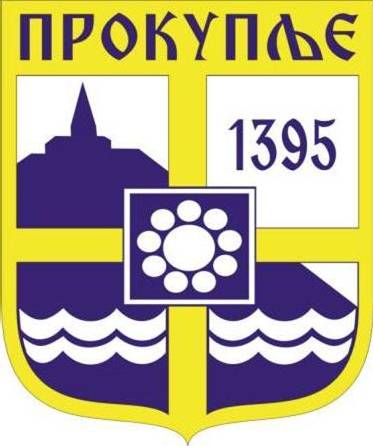 ГРАДА ПРОКУПЉА1На основу члана 100. став 1. тачка 2. и члана 100. став 3 Статута града Прокупља („Службени лист Општине Прокупље“, број 15/2018), а на предлог Градске управе града Прокупља – Одељења за буџет и финансије од .05.2023.године, Градско веће града Прокупља на седници одржаној дана 25 .05.2023. године донело јеЗ А К Љ У Ч А КO УПУЋИВАЊУ НА ЈАВНУ РАСПРАВУ НАЦРТАОДЛУКЕ О ИЗМЕНИ ОДЛУКЕ О БУЏЕТУ ГРАДА ПРОКУПЉА ЗА 2023.ГОДИНУ УПУЋУЈЕ СЕ на јавну расправу Нацрт  Одлуке  о измени Одлуке о  буџету Града Прокупља за 2023.годину (у даљем тексту: Нацрт Одлуке о измени Одлуке)Јавна расправа о Нацрту Одлуке о измени Одлуке о буџету Града Прокупља за 2023.године траје од 25.05.2023. од 14:30 часова до 29.05.2023. године до 07:00 часоваОвај закључак са Нацртом Одлуке о измени Одлуке објавиће се на интернет презентацији Града Прокупља: www.prokuplje.org.rs Јавнa расправа о Нацрту Одлуке о измени Одлуке биће организована на следећи начин:Путем и-мејла од 25.05.2023. од 14:30 часова до 29.05.2023. године до 07:00 часова на и-мејл адресе: ackompk@gmail.com, aleksapk@gmail.com и sanja.marjanovic482@gmail.com 	У Свечаној сали Градске управе 25.05.2023. од 14:30 до 29.05.2023.године до 07:00 часова.   Овај закључак објавиће се у „Службеном листу Града Прокупља”.ГРАДСКО ВЕЋЕ ГРАДА ПРОКУПЉАБрој: 06-50/2023-02У Прокупљу,   25.05 .2023.године                                                                                 ПРЕДСЕДНИК                                                                                  ГРАДСКОГ  ВЕЋА                                                                                                    Милан Аранђеловић с.р.С а д р ж а ј1. Закључак о упућивању на јавну расправу нацрта Одлуке о измени Одлуке о буџету града Прокупља за 2023.годину.............................................................................................................. 1-2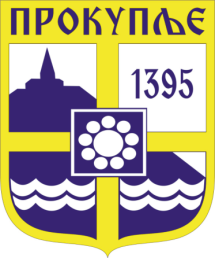    Издавач: Скупштина Грaда  Прокупља  Лист уредио Ивана Обрадовић   Главни и одговорни уредник: Секретар Скупштине Града  Прокупља  Александра ВукићевићГОДИНА XVБрој 24Прокупље25. Мај2023.годинеЛист излази према потребиГодишња претплата: 1.000 дин.Цена овог броја износи: 40 дин.Рок за рекламацију: 10 дана